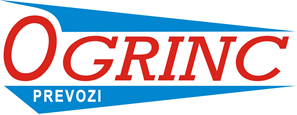 POSEBNI LINIJSKI PREVOZLINIJA 1: BRESTOVICA-VALE-KLANEC PRI KOMNU-GORJANSKO-BRJE PRI KOMNU- GORJANSKO-ZAGRAJEC-IVANJI GRAD-PRESERJE-SVETO-OŠ KOMEN                                                                                            POSEBNI LINIJSKI PREVOZLINIJA 2-ODHOD ZJUTRAJ: DOLANCI-KODRETI-ČEHOVINI-KOBDILJ-KOBJEGLAVA-TUPELČE-HRUŠEVICA-ŠTANJEL OŠ-ŠTANJEL-TUPELČE-KOBJEGLAVA-TOMAČEVICA-KOMEN OŠLINIJA 2-1. IN 2. ODHOD POP.:  KOMEN OŠ-TOMAČEVICA-GABROVICA-COLJAVA-KOBJEGLAVA-TUPELČE-HRUŠEVICA-ŠTANJEL-ŠTANJEL OŠ-KOBDILJ-ČEHOVINI-KODRETI-DOLANCIPOSEBNI LINIJSKI PREVOZLINIJA 4: ŠKRBINA-RUBIJE-KOMEN OŠLINIJA : ŠIBELJI-SVETO-KOMEN OŠPOSEBNI LINIJSKI PREVOZLINIJA 5: GRADNJE-AVBER-PONIKVE-ŠTANJEL OŠPOSEBNI LINIJSKI PREVOZLINIJA 6: VOLČJI GRAD-KOMEN OŠPOSEBNI LINIJSKI PREVOZLINIJA 7: COLJAVA-GABROVICA-KOMEN OŠ-ZJUTRAJPOSEBNI LINIJSKI PREVOZLINIJA 8: LUKOVEC-ŠTANJEL OŠ ODHODRELACIJAPRIHODPRIHOD11:15BRESTOVICA11:21VALE11:24KLANEC11:28GORJANSKO11:32BRJE11:36GORJANSKO11:40ZAGRAJEC11:42IVANJI GRAD11:45PRESERJE/SVETO11:48OŠ KOMENODHODRELACIJA  11:05DOLANCI11:06KODRETI11:11ČEHOVINI11:18KOBDILJ11:23KOBJEGLAVA11:24TUPELČE11:27    HRUŠEVICA11:30 ŠTANJEL OŠ11:31ŠTANJEL11:36KOBJEGLAVA11:40TOMAČEVICA11:44KOMEN OŠODHODRELACIJAPRIHODPRIHOD11:43ŠKRBINA11:45RUBIJE11:47OŠ KOMENODHODRELACIJAPRIHODPRIHOD11:23ŠIBELJI11:35SVETOODHODRELACIJAPRIHODPRIHOD11:37GRADNJE11:38AVBER11:40PONIKVE11:45ŠTANJEL OŠODHODRELACIJAPRIHODPRIHOD11:43VOLČJI GRAD11:50KOMEN OŠODHODRELACIJA11:30COLJAVA11:32GABROVICA11:36KOMEN OŠODHODRELACIJAPRIHOD11:15LUKOVEC11:23ŠTANJEL OŠ